Tell your Turbos Ringette team all about YOU! Coach Heather will put everyone’s answers together in a document and you can learn all about your teammates and they can learn about you. You’ll be surprised how much you have in common! Parent Volunteer ExampleTypeQuestionAnswerAbout YOUWhat’s your name? Let us know if you prefer your team to call you by a short form. For example, Liz instead of ElizabethAbout YOUWhat grade are you in?About YOUWhen’s your birthday?About YOUAdd a picture of you from the summer and tell us about it[paste photo here] YOU and RingetteHow many years have you played ringette?YOU and RingetteWhat’s your favourite thing about ringette?YOU and RingetteWhat’s your favourite position? Centre, Forward, Defense, GoalieYOU and RingetteHow excited are you to play ringette this season? Pick a number from 1 -10, with 1 being “ugh, not ringette again” and 10 being “woo, I absolutely cannot wait, ringette is the best thing ever!!”Cool things about YOUOther than ringette, what other activities do you love to do? Examples: skiing, gymnastics, art, Llego, camping, girl guides and anything else!Cool things about YOUFavourite TV show right now?Cool things about YOUDo you have a favourite movie?Cool things about YOUFavourite food?Cool things about YOUFavourite subject at school? Examples: Math, science, English, French, Art, gymCool things about YOUDo you have a brother or sister? If yes, what’s their name and how old are they?Cool things about YOUDo you have a pet? If yes, what are they and what’s their name?Cool things about YOUAny other cool facts about you that you want your team to know about?TypeQuestionAnswerAbout YouWhat’s your name? Let us know if you prefer your team to call you by a short form. for example, Liz instead of ElizabethEvelynAbout YouWhat grade are you in?Grade 2About YouWhen’s your birthday?August 1st, 2016About YouAdd a picture of you from the summer and tell us about it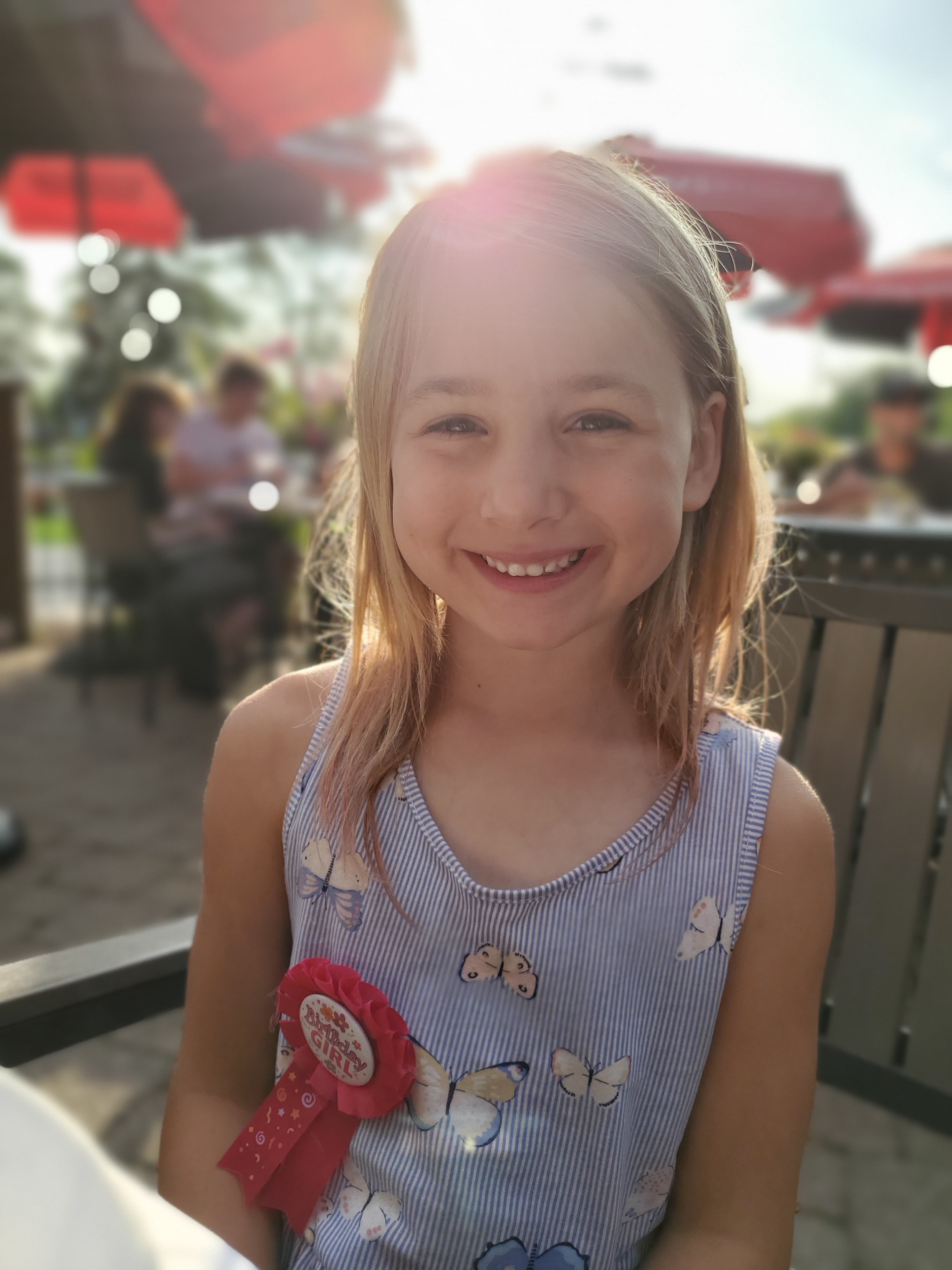 My 7th birthday dinner at Moose Winooski’s. You and RingetteHow many years have you played ringette?3You and RingetteWhat’s your favourite thing about ringette?Playing ringette games with my teamYou and RingetteWhat’s your favourite position? Centre, Forward, Defense, GoalieCentre – I love all the skatingYou and RingetteHow excited are you to play ringette this season? Pick a number from 1 -10, with 1 being “ugh, not ringette again” and 10 being “woo, I absolutely cannot wait, ringette is the best thing ever!!”9Cool things about YOUOther than ringette, what other activities do you love to do? Examples: skiing, gymnastics, art, lego, camping, girl guides and anything else!SwimmingCool things about YOUFavourite TV show right now?Jurassic WorldCool things about YOUDo you have a favourite movie?FrozenCool things about YOUFavourite food?HamburgersCool things about YOUFavourite subject at school? Examples: Math, science, English, French, Art, gymArtCool things about YOUDo you have a brother or sister? If yes, what’s their name and how old are they?Alex and he is 5 years oldCool things about YOUDo you have a pet? If yes, what are they and what’s their name?A fish named ChaseCool things about YOUAny other cool facts about you that you want your team to know about?I was born in Australia. My first two years of ringette were in Edmonton.I speak English and French.TypeQuestionAnswerAbout YouWhat’s your name? Let us know if you prefer your team to call you by a short form. for example, Liz instead of ElizabethCoach HeatherAbout YouWhat do you do for work?Scientist About YouWhen’s your birthday?September 17About YouAdd a picture of you from the summer and tell us about it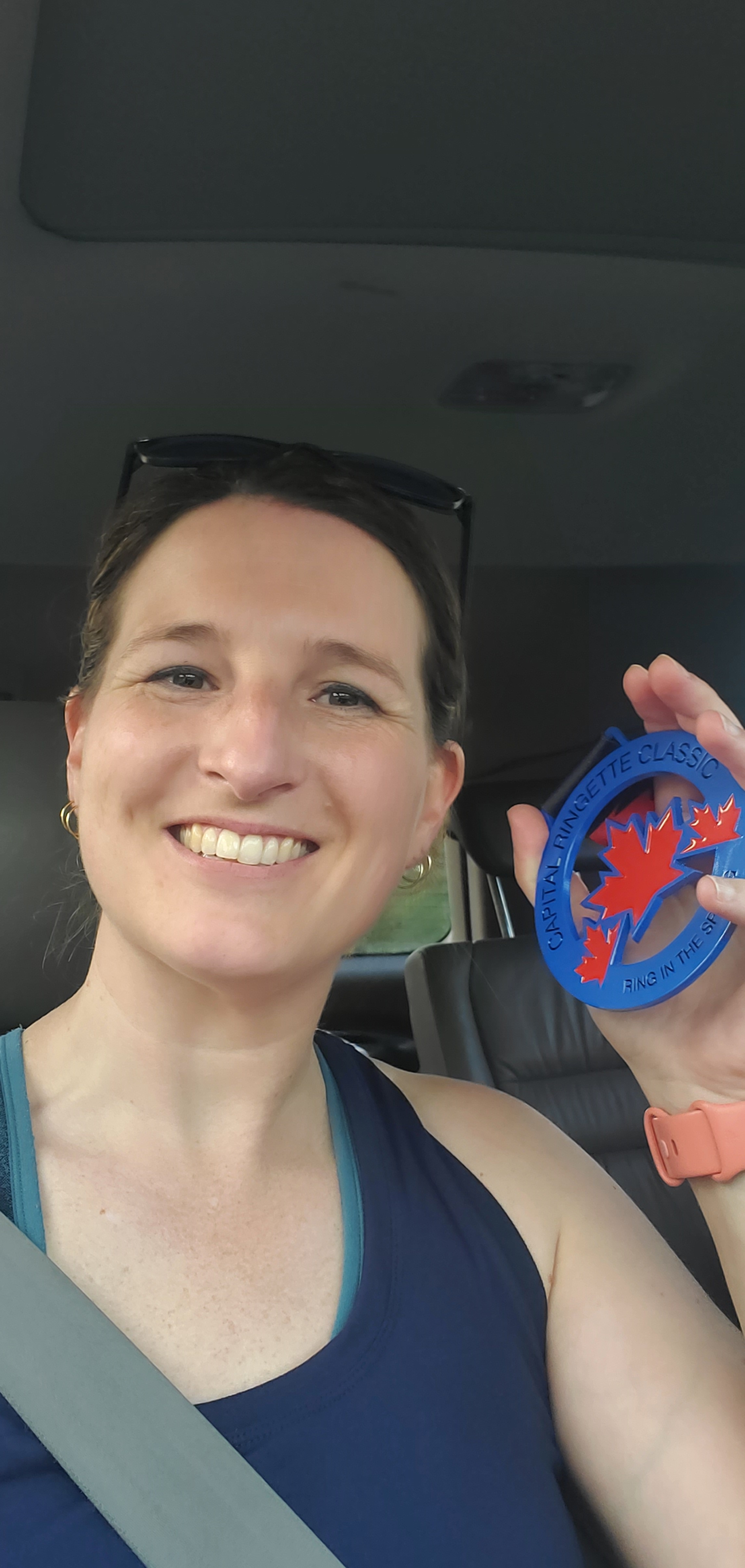 I played in a ringette tournament in June with my sister in Ottawa. I got an MVP medal and came in third for the tournament in points. You and RingetteHow many years have you been involved in ringette?This year marks 30 years since I started ringette. You and RingetteWhat’s your favourite thing about ringette?I’ve played many sports, and nothing compares to ringette. From the speed, agility, and game play to the life-long connections. You and RingetteWhat’s your favourite position? Centre, Forward, Defense, GoalieForward – I love setting up my teammates for goals.  You and RingetteHow excited are you to play ringette this season? Pick a number from 1 -10, with 1 being “ugh, not ringette again” and 10 being “woo, I absolutely cannot wait, ringette is the best thing ever!!”20Cool things about YOUOther than ringette, what other activities do you love to do? Examples: skiing, gymnastics, art, lego, camping, girl guides and anything else!Camping, gardening, puzzlesCool things about YOUFavourite TV show right now?I love sci-fi and fantasy shows (e.g. Wheel of Time, Star Trek)Cool things about YOUDo you have a favourite movie?Same as above (e.g. Lord of the Rings, Star Wars)Cool things about YOUFavourite food?Deep dish pizza Cool things about YOUFavourite subject at school? Examples: Math, science, English, French, Art, gymScience!Cool things about YOUDo you have a brother or sister? If yes, what’s their names?Two sisters: Sarah and Laura. They both play ringette and Sarah coaches my niece at Fun 2 in Nepean. Cool things about YOUDo you have a pet? If yes, what are they and what’s their name?Just my children ;)Cool things about YOUAny other cool facts about you that you want your team to know about?A year after we got married, my husband Remi and I moved to Australia so I could get a Master’s degree. This was supposed to be a 1.5 year adventure, but we ended up staying for a decade so I could get my PhD in molecular biology. While I was there, I tried to start ringette but got a tad busy with school. I did play hockey on a tiny rink with my husband (check out our Anything for Hockey entry: https://www.youtube.com/watch?v=aaPB4BpTQpo) and I played and coached Broomball. The men’s team I coached won Nationals and I got recruited to play for Team Australia. Our family moved back to Canada and landed first in Edmonton, where we lived for four years. We moved to Cambridge last year and are thrilled to be back in Ontario (I’m from Ottawa). 